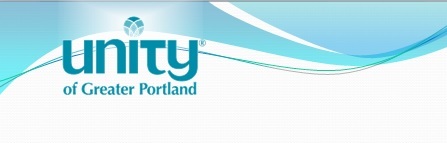 Presidents Report 2016Cristina McBreairtyDear Members,It has been an exciting year at Unity of Greater Portland!  We are so blessed to have the supportive community that we do!  It is truly an honor to serve on a Board that is so supported by its community!The highlight of this year was the completion of our light tower.  This was part the original vision for our spiritual home and to finally have it finished after 24 years is a remarkable accomplishment.  It warms my heart to drive down River Road and see the glow of the light tower at night like a lighthouse showing the way.The Appreciation Brunch we held in April to honor our Sacred Service volunteers was a huge success.  We love our volunteers!  They are the heartbeat that keeps us going.  Expressing to them how much we appreciate them is very important to the Board and our minister.  The fact that we had in excess of 50 volunteers attend is incredible and a true indication of how supportive our community is!    The completion of the review of our by-laws was also a significant accomplishment.  We spent a great deal of time working through the changes needed in order for our ministry to be in alignment with the recommended bylaws of Unity Worldwide Ministries.  I know I speak for many people that participated in the process when I say that it is so wonderful to have this completed!It has been an honor serving on the Board of Trustees!  I have truly enjoyed working with the incredible friends that have served with me and I look forward to spending one more year with them as we move forward with focusing on the expansion needed for our youth program.  It is going to be another exciting year! Namaste,Cristina